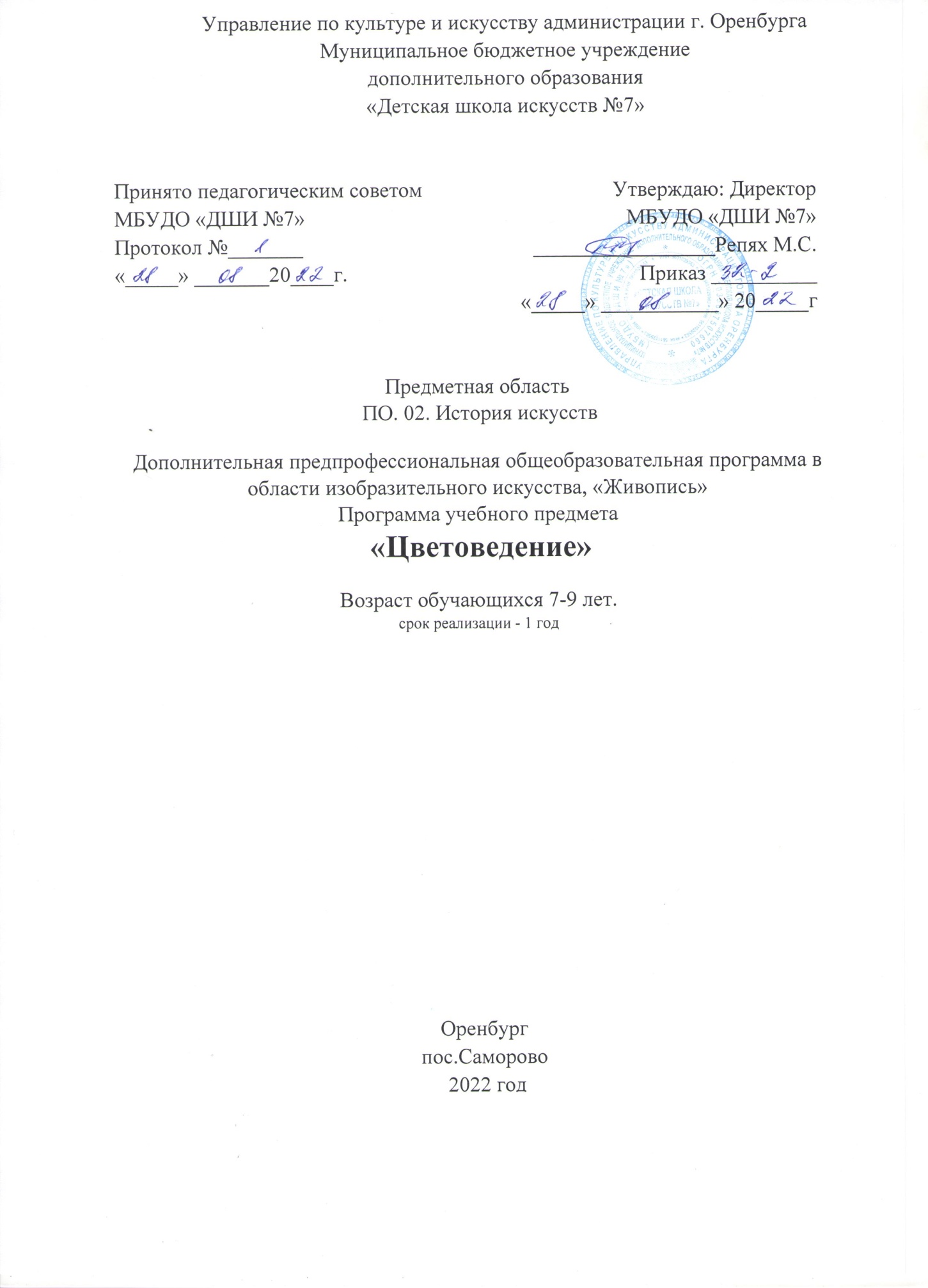 Структура программы учебного предмета «Цветоведение»Пояснительная записка Характеристика учебного предмета, его место и роль в образовательном процессе Цель и задачи учебного предмета Обоснование структуры программы учебного предмета Срок реализации программы. Объем учебного времени, предусмотренного учебным планом образовательного учреждения на реализацию учебного предмета Сведения о затратах учебного времени и графике промежуточной аттестации Форма проведения учебных аудиторных занятий Методы обученияОписание материально-технических условий реализацииучебного предмета2. Содержание учебного предмета2.1.  Учебно-тематический план2.2. Годовые требования по классам. Содержание разделов и тем.3. Требования к уровню подготовки учащихся4. Формы и методы контроля, система оценок4.1. Аттестация: цели, виды, форма, содержание.4.2. Критерии оценки5. Методическое обеспечение учебного процесса5.1 Методические рекомендации преподавателям5.2. Рекомендации по организации самостоятельной работы учащихся5.3 Средства обучения6. Списки рекомендуемой литературы6.1. Список рекомендуемой учебной литературы6.2. Список рекомендуемой методической литературыПояснительная запискаХАРАКТЕРИСТИКА УЧЕБНОГО ПРЕДМЕТА, ЕГО МЕСТО И РОЛЬ В ОБРАЗОВАТЕЛЬНОМ ПРОЦЕССЕПрограмма учебного предмета «Цветоведение является вариативной частью дополнительной предпрофессиональной общеобразовательной программы в области изобразительного искусства «Живопись» и разработана в соответствии с федеральными государственными требованиями (далее – ФГТ) к минимуму содержания, структуре и условиям реализации дополнительных предпрофессиональных общеобразовательных программ в области изобразительного искусства «Живопись».Программа выполняет следующие функции:нормативную, то есть является документом, обязательным для выполнения в полном объеме;процессуально-содержательную, определяющую логическую последовательность усвоения элементов содержания, организационные формы и методы, средства и условия обучения;оценочную, то есть выявляет уровень усвоения элементов содержания, устанавливает принципы контроля, критерии оценки уровня приобретенных знаний, умений и навыков.              Цветоведение – это наука о природе цвета, его основных свойствах и характеристиках, а также закономерностях восприятия и различия цвета.Цвет оказывает огромное влияние на нашу жизнь – настроение, самочувствие, выбор вещей… Знание законов цвета, понимание правил составления цветовых гармоний помогут создать обучающимся выразительные работы.        Реализация учебного предмета «Цветоведение» вариативной части учебного плана дополнительных предпрофессиональных общеобразовательных программ в области изобразительного искусства «Живопись» дает возможность расширения и углубления подготовки учащихся, определяемой содержанием обязательной части, получения учащимися дополнительных знаний, умений и навыков.     Программа учебного предмета «Цветоведение» представляет примерный теоретико-практический объем, включающий знакомство с основными понятиями цветовой грамоты. ЦЕЛИ И ЗАДАЧИ УЧЕБНОГО ПРЕДМЕТАЦели:Формирование понимания основ цветоведения, как неотъемлемой части изобразительного искусства.Подготовка учащихся к успешному освоению живописи через знакомство с цветом как языком искусства.Задачи:познакомить с выразительными возможностями цвета как живописного средства;учить анализировать работы художников, расширяя художественный опыт;повышать выразительные возможности детского рисунка с помощью цвета, новых способов самовыражении средствами живописи;развивать творческий потенциал, художественное мышление ребенка на основе знания цветовой грамоты;воспитывать художественный вкус.Учебный предмет «Цветоведение» направлен на развитие творческих способностей учащихся и формирование багажа знаний, умений и навыков по живописи. В процессе обучения учащиеся должны научиться видеть и передавать цветовые отношения с учетом теплых и холодных оттенков.Программа предмета «Цветоведение» сохраняет преемственность с образовательными программами «Живопись», «Композиция»», преподаваемыми в нашей школе. Вся система занятий «Цветоведения» в тесной связи с занятиями живописью и композицией ведёт к развитию таких творческих способностей учащихся, как художественная наблюдательность, зрительная память, образное мышление, творческое воображение, чувство цвета. Они призваны заложить прочные основы изобразительной грамоты, необходимые для самостоятельной работы.ОБОСНОВАНИЕ СТРУКТУРЫ ПРОГРАММЫОбоснованием структуры программы являются ФГТ, отражающие все аспекты работы преподавателя с учащимися.Программа содержит следующие разделы:сведения о затратах учебного времени, предусмотренного на освоение учебного предмета;распределение учебного материала по годам обучения;описание дидактических единиц учебного предмета;требования к уровню подготовки учащихся;формы и методы контроля, система оценок;методическое обеспечение учебного процесса.соответствии с данными направлениями строится основной раздел программы «Содержание учебного предмета».СРОК РЕАЛИЗАЦИИ УЧЕБНОГО ПРЕДМЕТА, ОБЪЕМ УЧЕБНОГО ВРЕМЕНИ И ВИДЫ УЧЕБНОЙ РАБОТЫСрок реализации учебного предмета «Цветоведение» в рамках дополнительной предпрофессиональной общеобразовательной программы «Живопись» со сроком обучения 5 лет составляет 1 год, продолжительность учебных занятий составляет 34 недели в год.Общая трудоемкость учебного предмета «Цветоведение» составляет 34 часа в год. Рекомендуемая недельная нагрузка обучения: аудиторныезанятия – 1 часа, самостоятельная работа: в год - 17 часов.СВЕДЕНИЯ О ЗАТРАТАХ УЧЕБНОГО ВРЕМЕНИ И ГРАФИКЕ ИПРОМЕЖУТОЧНОЙ АТТЕСТАЦИИУчебный предмет «Цветоведение» со сроком обучения 1 годФОРМА ПРОВЕДЕНИЯ УЧЕБНЫХ АУДИТОРНЫХ ЗАНЯТИЙФормами проведения занятий является групповая, мелкогрупповая и индивидуальная работа, количество человек в группе – от 4 до 15. Мелкогрупповая форма занятий позволяет преподавателю построить процесс обучения в соответствии с принципами дифференцированного и индивидуального подходов.Формы учебной деятельности:Беседы (с целью получения теоретических знаний, эмоционального настроя на выполнение заданий)Демонстрация наглядных пособий: таблиц, образцов работ обучающихся, репродукций картин художников.Практическая деятельность: упражнения, задания, цветовые композиции.Самостоятельная работа.Оценочная деятельность.Организационно-выставочная работа.Художественная деятельность учащихся осуществляется на занятиях через знакомство с теоретическими знаниями, овладение практическими умениями и навыками, знакомство с образцами искусства.Каждое практическое задание реализуется через две основные формы работыаудиторную и домашнюю.Аудиторная работа заключается в следующем:Выполнение упражнений на закрепление теоретических знаний и развитию навыков сознательного отношения к свойствам, средствам, правилам, приемам и закономерностям работы с акварельными и гуашевыми красками;Разработка эскизов композиций практических заданий и варианты их цветового решения;Собеседование по Домашняя работа заключается в следующем:Работа над композицией, поиски углублению теоретических знаний;Анализ текущих практических заданий с объяснением ошибок и причин их появления;Отработка практических навыков в работе над композицией: разработка темы, выражение её в конструктивно-пластической форме эскиза, поиск колористического решения.стилистических приемов изображения на заданную тему;Осмысление и закрепление навыков работы с точной цветовой палитрой, умение самостоятельно пользоваться наработанными в аудитории приёмами и закономерностями работы с акварельными и гуашевыми красками.МЕТОДЫ ОБУЧЕНИЯПрограмма составлена в соответствии с возрастными возможностями и учетом уровня развития детей.Методы обучения предполагается использовать проблемные и личностно-ориентированные. Для мотивации к выполнению заданий уроки можно строить на литературных произведениях, знакомых учащимся. Данная интеграция в обучении поможет создать проблемные ситуации для занятий.Для воспитания и развития навыков творческой работы учащихся в учебном процессе применяются следующие основные методы:объяснительно - иллюстративные (демонстрация методических пособий, иллюстраций);частично-поисковые (выполнение вариативных заданий);творческие (творческие задания, участие детей в конкурсах);исследовательские (исследование свойств бумаги, красок, а также возможностей других материалов).ОПИСАНИЕ МАТЕРИАЛЬНО-ТЕХНИЧЕСКИХ УСЛОВИЙ РЕАЛИЗАЦИИ УЧЕБНОГО ПРЕДМЕТАОчень важным для реализации данного курса являются материально-технические условия. Каждый учащийся обеспечивается доступом к библиотечным фондам и фондам аудио и видеозаписей школьной библиотеки. Во время самостоятельной работы учащиеся могут пользоваться Интернетом для сбора дополнительного материала по изучаемым темам. Библиотечный фонд укомплектовывается печатными и электронными изданиями основной, дополнительной, учебной и учебно-методической литературой по цветоведению, а также альбомами по искусству. Наличие таблиц по цветоведению, репродукций картин художников, творческих и учебных работ обучающихся и преподавателей, литературных и музыкальных произведений помогут интересному восприятию новых знаний.Кабинет должен быть оборудован удобной мебелью, наглядными пособиями, интерактивной доской.СОДЕРЖАНИЕ УЧЕБНОГО ПРЕДМЕТАПрограмма учебного предмета «Цветоведение» имеет учебно-тематический план, рассчитанный на 1 год (с 5-летним сроком освоения) обучения и включает в себя следующие разделы:- Основные характеристики цвета. Хроматические и ахроматические цвета.- Цветовые гармонии. Нюансные и полярные гармонии.- Многоцветные цветовые гармонии.Много внимания уделяется эмоциональной характеристике цветовых сочетаний, пропорциям тона и цвета в цветовых оттенках, грамотному построению цветовых гармоний на основе цветового круга.Последовательность заданий в разделах выстраивается по принципу нарастания сложности поставленных задач.  Темы предполагают ведение теоретической и практической деятельности, что позволяет закрепить полученные детьми знания, а также выработать необходимые навыки. Для того, чтобы учащиеся больше внимания сосредоточили на построении цветовых отношений в работе, предлагается некоторую часть заданий выполнять по готовым графическим клише, используя разнообразную тематику в соответствии с эмоциональной составляющей, задания. Для закрепления знаний и последующего применения их при выполнении других работ по живописи и композиции рекомендуется ведение рабочих тетрадей, в которых выполняются домашние задания. Учитывая творческий характер занятий, возрастную психологию, распределение времени для выполнения заданий следует считать условным.УЧЕБНО – ТЕМАТИЧЕСКИЙ ПЛАН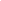 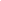 СОДЕРЖАНИЕ УЧЕБНОГО ПРЕДМЕТАПервый год обученияI полугодиеРаздел 1. Характеристика цвета. Хроматические и ахроматические цвета. Цветовой круг.  (8 часов)ФОРМЫ И МЕТОДЫ КОНТРОЛЯ, СИСТЕМА ОЦЕНОКАТТЕСТАЦИЯ: ЦЕЛИ, ВИДЫ, ФОРМА, СОДЕРЖАНИЕ.Контроль знаний, умений и навыков, учащихся обеспечивает оперативное управление учебным процессом и выполняет обучающую, проверочную, воспитательную и корректирующую функции.Формы и методы контроля служат задачам стимулирования учебной деятельности и заключаются в количественной оценке через:текущий контроль, который способствует объективности в оценке умений и знаний каждого ребенка (оценка всех работ преподавателем, оценка наиболее удачных работ учащихся преподавателем, оценка работ учащимися, самооценка, сравнительный анализ, комментированная оценка), периодический контроль (итоги за четверть), итоговый контроль (просмотр учебных работ за год, участие в выставках), а также в качественной оценке через оценочные суждения преподавателя.Качественная оценка применяется в текущем контроле.Средствами текущего контроля по учебному предмету «Цветоведение» считаются просмотры учебных работ по окончании полугодий и контрольный урок в конце второго года обучения. Текущий контроль успеваемости учащихся и контрольный урок проводятся в счет аудиторного времени, предусмотренного на учебный предмет. Контрольный урок проводится для определения теоретических знаний, приобретенных за курс. В процессе обучения по предмету «Цветоведение» выставляются оценки за полугодия и итоговая оценка за год.КРИТЕРИИ ОЦЕНКИПо учебному предмету «Цветоведение» предполагается пятибалльная система.5 баллов — ставится при прекрасном демонстрировании приобретенных знаний, умений и навыков; особые успехи, «отлично», задание выполненополностью без ошибок; уровень художественной грамотности соответствует этапу обучения, и учебная задача полностью и правильно выполнена.4 балла — «хорошо» выставляется при хорошем, достаточном уровне демонстрирования приобретенных знаний, умений; полное выполнение работы, но с небольшими пробелами, недочетами; уровень живописной грамотности соответствует этапу обучения, допускаются незначительные отклонения, учебная задача выполнена. Учащийся хорошо справляется с палитрой цветов, но допускает незначительные ошибки в тональном решении.3 балла — «удовлетворительно» ставится при слабом, но достаточно удовлетворительном демонстрировании приобретенных знаний, умений и навыков; при выполнении задания есть несоответствия требованиям; работы с серьезными неточностями; уровень художественной грамотности в основном соответствует этапу обучения, и учебная задача в основном выполнена (или выполнена не полностью).      Учащийся допускает грубые ошибки в композиционном и цветовом решении натюрморта.2 балла — «неудовлетворительно» ставится, если учащийся демонстрирует низкий уровень выполнения работы; при отсутствии выполненного задания без уважительной причины; полное несоответствие требованиям; уровень живописной грамотности не соответствует этапу обучения, и учебная задача не выполнена. Но такую оценку лучше не ставить, так как это только оттолкнет учащихся от творческой деятельности, а преподавателю стоит присмотреться к креативности данного ученика и продумать посильность следующих заданий для него.МЕТОДИЧЕСКОЕ ОБЕСПЕЧЕНИЕ УЧЕБНОГО ПРОЦЕССАМЕТОДИЧЕСКИЕ РЕКОМЕНДАЦИИ ПРЕПОДАВАТЕЛЕЙДля реализации программы учебного предмета «Цветоведение» и успешного овладения изобразительным искусством каждый учащийся должен разбираться в вопросах теории и практики профессионального мастерства:Роль цветоведения в живописи.Основные свойства цвета: цветовой оттенок, светлота, насыщенность. Их роль в работе цветовыми отношениями.Основы цветоведения и колористики.Основные понятия в композиции.Роль цветового и тонового камертона при определении и построении цветовых отношений.Светлотный и цветовой контрасты, их роль в изображении.Дополнительные цвета и их роль в живописном изображении. Тепло-холодность в живописи.Особенности в создании единства цветового строя изображения, гармония колорита.Физиологическое и эмоционально-эстетическое воздействие цвета.Особенности зрительного восприятия формы и цвета (раздельное видение).    Специальная постановка «глаза» учащегося. Метод цельного видения и одновременного сравнения.Изучение учебной дисциплины «Цветоведение» опирается на теорию. Систематическое и последовательное изучение изобразительной грамоты является одним из условий успешного обучения. Только опираясь на теоретическое знание, учащийся может успешно усвоить практические навыки мастерства.  Без теоретических знаний практические навыки мастерства вырабатываются механически. Основное время на занятиях отводится практической работе, которая проводится на каждом занятии после объяснения теоретического материала. Создание творческой атмосферы на занятии способствует появлению и укреплению у ребенка заинтересованности в собственной творческой деятельности.Каждое практическое задание реализуется через две основные формы работы– аудиторную и домашнюю.Аудиторная работа заключается в следующем:Выполнение упражнений на закрепление теоретических знаний и развитию навыков сознательного отношения к свойствам, средствам, правилам, приемам и закономерностям работы с акварельными и гуашевыми красками;Разработка эскизов композиций практических заданий и варианты их цветового решения;Отработка практических навыков в работе над композицией: разработка темы, выражение её в конструктивно-пластической форме эскиза, поиск колористического решения.Рекомендации по организации самостоятельной работы учащихсяДля лучшего усвоения материала программой предусмотрены занятия для самостоятельного обучения, которые включают в себяпосещение выставок, в виде экскурсий;поиск необходимого материала в сетевых ресурсах;чтение дополнительной литературы;выполнение кратковременных этюдов в домашних условиях;посильное копирование шедевров мирового искусства;выполнение аудиторных заданий по памяти;а также участия учащихся в творческих мероприятиях и культурно-просветительской деятельности образовательного учреждения.Каждое задание предполагает решение определенных учебно-творческих задач, которые сообщаются преподавателем перед началом выполнения задания. Поэтому степень законченности работы будет определяться степенью решения поставленных задач.На самостоятельную работу учащихся отводится 40-50% времени от аудиторных занятий, которые выполняются в форме домашних заданийПо мере усвоения программы от учащихся требуется не только отработка технических приемов, но и развитие эмоционального отношения к выполняемой работе.СРЕДСТВА ОБУЧЕНИЯматериальные: учебные аудитории, специально оборудованные наглядными пособиями, мебелью, натюрмортным фондом;наглядно – плоскостные: наглядные методические пособия, карты, плакаты, фонд работ учащихся, настенные иллюстрации, магнитные доски, интерактивные доски);демонстрационные: муляжи, чучела птиц и животных, гербарии, демонстрация модели, натюрмортный фонд; электронные образовательные ресурсы: мультимедийные учебники,           мультимедийные универсальные энциклопедии, сетевые образовательные ресурсы;аудиовизуальные: слайд-фильмы, видеофильмы, учебные кинофильмы, аудиозаписи.КОММЕНТАРИИ К РАЗДЕЛАМ И ТЕМАМ«Цвет в природе и живописи» или «Цветовое восприятие мира»:      Каждый предмет обладает основным цветом. Но в жизни цвет предмета постоянно меняется в зависимости от освещенности.На этом этапе педагог знакомит детей с ролью цвета в окружающей жизни. Формирует представления о том, что с помощью цвета художник может передать время года, часть суток, состояние погоды, пространство, настроение автора, его чувства, отношение к изображаемому объекту.      Владея цветовой культурой, художники учитывают воздействие цвета на человека. Цвет может радовать, вызывать раздражение, тревогу, чувство тоски, грусти, т. е. оказывать на нас эмоциональное воздействие.«Цветовая грамота»: На занятиях используя задания, упражнения по цветоведению, педагог знакомит детей с основными, промежуточными, теплыми и холодными цветами, цветовым кругом, тоном, оттенком, насыщенностью, светлотой, контрастом, колоритом.Цветовой круг поможет лучше понять, как цвета взаимодействуют друг с другом. Дети видят, как цвет постепенно переходит в другой, образуя множество промежуточных цветов и оттенков.Основные цвета — красный, синий и желтый. Если смешивать основные цвета попарно, то образуется группа новых цветов, которые называются смешанными.Теплые и холодные цвета. Теплой считается красно-желтая гамма, она ассоциируется с огнем. Холодной — сине-голубая, которая ассоциируется с водой, льдом. Зеленый цвет относится к нейтральным. Холодная гамма создает впечатление успокоенности и отдаленности пространства. Теплая гамма дарит нам ощущение радости, энергии, активности.Цветовой тон — это качество цвета, которое определено его названием (красный, оранжевый, желтый, зеленый).Насыщенность — степень выраженности определенного цвета.Светлота — относительная яркость цвета по отношению к образцу (светлее— темнее), которая может быть выражена в количестве белой или черной краски, добавленной в основной цвет.живописи контраст используется для передачи противоположных начал, таких, например, как грусть и радость, светлое и темное, теплое и холодное. Они подчеркивают яркость друг друга.Колорит - знание цветовых сочетаний особенно необходимо при подборе цвета фона основного изображения.«Работа с цветом». Работа педагога направлена на приобретение детьми навыков накладывания одной краски на другую, смешивания краски, используя палитру для получения необходимого цвета, оттенка.-получать промежуточные цвета, смешивая основные, -создавать теплую и холодную цветовую гамму.-составлять новый цветовой тон на палитре путем разбеливания, добавления черногоучить получать различные оттенки одного цвета.Учить детей передавать цветовую гамму, соответствующую определенному времени года, состоянию погоды, части суток, воздушной перспективы, создания сказочных образов, передачи характера, настроения.Цвет в природе и живописи. Знания законов цвета избавит начинающего художника от лишних блужданий, облегчит ему путь в познание колористических гармоний в природе и искусстве. Чтобы написать любой пейзаж, натюрморт, надо знать, как изменяются колористические отношения при освещении.Солнце, горящая электрическая лампа, пламя костра или свечи – источники собственного света. А луна, небосвод, Земля и все предметы на Земле (кроме светящихся) – источники отраженного света, который они, в свою очередь, распространяют на соседние объекты.Следовательно, весь видимый мир состоит из предметов, являющихся источниками собственного или отраженного света.      Предметы, на которые падает солнечный свет, часть цветных лучей, содержащихся в нем, поглощают, а часть – отражают. Отраженные лучи дают ощущение цвета предмета.Снег, например, отражает почти все лучи, черная копоть – почти все лучи поглощает. Трава отражает зеленые лучи, лимон – желтые и т.д.Работая при освещении, в спектре которого преобладают красные, оранжевые и желтые лучи (особенно при искусственном освещении), можно увидеть, как цвет апельсина остается таким же ярким и оранжевым, а синяя скатерть потускнеет и почернеет.в спектре луны наибольшей интенсивностью обладают зеленые и голубые лучи. Поэтому в лунную ночь, кроме белых, особенно заметны светло-зеленые и светло-голубые предметы, а красные кажутся серыми или черными. Левитан, Куинджи, Крамской и другие художники учитывали это при изображении лунной ночи.Общее освещение, характерное для того или иного времени дня, сближает предметы по тону, бросает на них похожие блики. В тоже время те объекты, которые отражают падающий на них свет, видоизменяют – особенно в тени – окраску соседних. Возникают новые цветовые сочетания, усиливается впечатление объёма.         Изображая тот или иной предмет, мы в любом случае должны думать про цвет основного источника света – собственного или отраженного – и соседних объектов; каждый рефлекс, каждый оттенок имеет свое объяснение. При этом, разумеется, собственная окраска предметов никогда не изменится до неузнаваемости. Какие бы оттенки не придавала окружающая среда натуре, мы всегда ощущаем ее подлинный цвет.Если предмет освещен теплым светом, то обычные светлые его места имеют теплую окраску, а теневые – холодную. При холодном освещении наблюдается обратное. В живописи не нужно, конечно, прямолинейно следовать этому правилу, потому что и на освещенной теплыми лучами поверхности могут быть холодные оттенки, а в холодных тенях – теплые.      Посмотрим теперь, как влияет воздушная среда на цветовой облик предметов. При внимательном наблюдении мы замечаем, что на расстоянии темные предметы принимают синие, голубые, фиолетовые оттенки, а белые предметы – желтые, оранжевые, розовые. Чем дальше находятся они от нас, тем больше меняется их собственный цвет, становясь менее насыщенным. Это происходит потому, что воздух задерживает и рассеивает часть фиолетовых, синих, голубых лучей, без помехи пропуская остальные,природе мы наблюдаем, гармоничное сочетание красок, потому что все тела находятся в общей световой и воздушной среде и потому что они взаимно окрашиваются отраженным светом.Чтобы начинающий художник смог открывать те стороны нашей жизни и окружающего мира, которые далеко не все замечают, необходимо не только опираться на опыт практической работы, но и расширить знания в области восприятия цвета.Цвет и свет.Все цвета условно делятся на две группы:Ахроматические (белые, черные, серые).Хроматические (все цвета спектра, солнечного света – желтый, оранжевый, красный и т.д.).Ахроматические цвета включают белый, черный и серый цвета, причем последний имеет множество оттенков, которые отличаются один от другого только светлотой.Любое тело, часть падающих на него световых лучей отражает, а часть поглощает. Чем больше лучей отражает поверхность, тем она кажется светлей.Следовательно, светлота характеризует степень отличия данного цвета от белого или черного. Человек способен отличать очень большое количество серых оттенков – до 300-400. Теперь, когда мы познакомились с понятием "светлота", дадим более точное определение ахроматических цветов: ахроматическими называются те цвета, которые не имеют цветового тона и отличаются один от другого только по светлоте.Хроматические цвета. Для художников, как уже сказано, белое и черное представляет собой цвета, но с физической точки зрения это совсем не так. Леонардо да Винчи в какой-то степени предвосхитил позднейшее открытие, когда заявил: «Белое не есть цвет, но оно в состоянии воспринять любой цвет".    Великому английскому физику Исааку Ньютону экспериментально удалось доказать, что белый цвет представляет собой смесь разнообразных цветов. Ньютон условно разделил полученный им спектр на семь частей соответственно семи тонам музыкальной гаммы и обозначил их словами: красный, оранжевый, желтый, зеленый, голубой, синий, фиолетовый.Человек легко различает не только разные цвета, но и их оттенки, отличные один от другого по светлоте и насыщенности.светлоте уже шла речь выше при определении ахроматических цветов. Применительно к хроматическим цветам под светлотой понимается наличие в цвете того или иного количества черного или белого цвета (пигмента). В противоположность ахроматическим цветам, которые не имеют цветового тона, цвета хроматические характеризуются различной степенью цветности. У одних цветов, например, спектральных, цветовой тон выражен очень резко, у других – едва заметно. Здесь мы имеем дело с такой качественной характеристикой цвета, как насыщенность.Насыщенность. Насыщенностью называется степень отличия хроматического цвета от равного ему по светлоте ахроматического. Следовательно, основными свойствами цвета являются цветовой тон, светлота и насыщенность.Основные характеристики цвета (собственные качества цвета).  Для теории цвета, как естественнонаучной, так и художественной понятия «светлота», «насыщенность», «цветовой тон» имеют исключительно важноезначение, т.к. они являются основой систематизации всего богатства цветовых явлений в природе и искусстве. Без этих характеристик невозможно обойтись и при уяснении таких фундаментальных понятии теории живописи, как «цветовая гармония», «колорит», «живописность».Светлота или тон. Простую и достаточно ясную характеристику светлоты цвета применительно к красочному пятну дал немецкий химик В.Оствальд (1853-1932), который считал, что светлота каждого красочного пятна зависит от двух компонентов – от светлоты, ахроматического серого, который есть в каждом цвете и от собственной светлоты цветовых лучей. Ультрамарин, согласно его определению, темнее красного (киновари), а киноварь темнее крона желтого уже по собственной светлоте. С другой стороны, каждую из этих красок мы можем осветлить или утемнить путем примеси белой или черной таким образом, что она будет сохранять свой цветовой тон, изменяясь по светлоте. Л.-Б. Альберти, еще раньше обративший внимание на этот феномен, писал так: "Примесь белого не меняет род цвета, но создает его разновидности".На практике для создания эффектов разной светлотности пятен можно использовать оба этих компонента – и собственную светлоту, и примеси черного или белого (серого).Цветовой тон. То, что на практике художники обозначают словом "цвет", в научном цветоведении определяется термином "цветовой тон". Если светлота зависит от количества отражаемой красочным пятном лучистой анергии, то цветовой тон определяется волновым составом отражаемого световогопотока. Поэтому светлоту можно рассматривать как количественную характеристику, а цветовой тон – как качественную особенность изолированного цвета. По цветовому тону в основном получают названия, окружающие нас цвета, что указывает на неразрывную связь цвета с предметным миром.      Например, в произведениях древнерусской живописи главную роль в цветовом строе играют сочетания цветовых тонов, градация которых по светлоте или вообще отсутствует, или играет второстепенную роль.      Термины «светлота» и «цветовой тон» тесно связаны по своему содержанию с понятиями «свет» и «цвет». В натуре цветовой тон и светлота выступают неразделимо, и их различие есть одна из условностей изобразительного искусства,зависящая от творческой установки художника, его видения, используемых им материалах и техники.Насыщенность.  Определение насыщенности у В.Оствальда и О.Кравкова наиболее близкие между собой и удобны для теории живописи, где насыщенность можно использовать как степень цветности пятна краски по сравнению с равным ему по светлоте ахроматическим пятном.     Практически изменение насыщенности можно пронаблюдать следующим образом. Возьмем темно-серую смесь из белил и сажи, дающую серое пятно, равное, например, по светлоте, пятну, которое образует чистый ультрамарин. Если прибавлять к последнему эту смесь в различных количествах, то можно получить ряд пятен одинакового цветового тона и одинаковой светлоты, но различающихся между собой количеством синего – ультрамарина. Это и будет демонстрация цветовых выкрасок разной насыщенности. При добавлении в смесь белил или сажи мы изменим светлоту этих выкрасок, а, добавив другую краску, например, краплак – изменим цветовой тон.     В практике живописи взаимосвязь понятий "светлота" и "насыщенность" настолько велика, что различия между ними иногда бывает трудно провести. Потемнение или высветление цвета есть всегда и понижение его насыщенности. Разбеливая цвет, мы делаем его бледным, менее цветным, а, затемняя, так же заглушаем, делаем малонасыщенным.Восприятие цвета (несобственные качества цвета). Смешение цветов одна из самых главных проблем теории цвета, потому что со смешением цветов человеческое зрение имеет дело постоянно.Наукой выявлено следующие три основных закона оптического смешения цветов.Для всякого цвета имеется другой дополнительный к нему, лежащий на противоположном конце цветового круга. Будучи смешаны эти два цвета, дают в сумме ахроматический (белый или серый) цвет;Смешанные (не дополнительные) цвета, лежащее по цветовому кругу ближе друг к другу, чем дополнительные, вызывают ощущение нового цвета, лежащего между смешиваемыми цветами. Например, смесь красного с желтым дает оранжевый, желтого с синим, – зеленый и т.д. Второй закон имеетнаибольшее практическое применение: путем смещения трех основных цветов в различных пропорциях, возможно получить практически любой цветовой тон;Одинаковые цвета дают и одинаково выглядящие смеси. Имеется в виду те случаи, когда смешиваются цвета одинаковые по цветовому тону, но разные по светлоте к насыщенности, а также хроматические цвета с ахроматическими.Контраст в цветоведении - это кажущееся изменение цвета по светлоте (светлотный контраст) или цветовому тону (хроматический контраст) в зависимости от окружения.Вглядимся пристально в цветную фигуру, а затем переведем взгляд на белую поверхность – на последней возникает, такое же изображение, но противоположного цвета. Если же долго смотреть на какой-то цвет, то начинает казаться, что последний постепенно темнеет и ахроматизируется. В данном случае мы имеем дело с последовательным контрастом цветов, который связан с адаптацией человеческого зрения. Он имеет важное значение при работе художника с цветом: необходимо периодически "снимать" утомляемость глаз, чтобы видеть истинные, а не искаженные отношения цветов.Если цвет находится в окружении других цветов (ахроматических или хроматических), то происходит изменение светлоты или цветового тона предмета от окружения. Это явление называется одновременный контраст цветов. Например, ахроматический цвет, окруженный хроматическим (зеленым), розовеет. А желтый цвет на фоне зеленого приобретает оттенок оранжевого. Одновременный контраст цветов отличается от последовательного тем, что два цвета рассматриваются не один после другого, а одновременно, когда один цвет окружает другой или примыкает к нему.Явление одновременного цветового контраста широко используется в художественной практике, когда нужно усилить насыщенность цвета, особенно если он имеет мутный оттенок, или, наоборот, ослабить насыщенность цвета, сделать его более тусклым.«Теплые» и «холодные» цвета. В искусствоведческой литературе и в художественно-педагогической практике чрезвычайно распространены понятия "теплый" и "холодный" цвета. Принято всю часть спектра, начиная с зеленого в сторону красного, относить к теплым цветам, а часть от голубого к фиолетовому – к холодным. Промежуточными (нейтральными) между теплыми и холодными цветами иногда считают зеленый и пурпурный цвета.Объективная основа разделения цветов на теплые и холодные пока не совсем ясна. До недавнего времени считалось, что в основе такого разделения лежат ассоциации с теплыми и холодными предметами окружающего мира. Например, синий цвет присущ цвету неба, льда, воды, вызывающему в нас чувство холода или свежести; цвета красно-желтые присущи таким вещам, как огонь, солнце, печной свет. Однако в последнее время установлено, что этому разделению соответствуетсобственно, температурные качества цвета. Красно-оранжевая часть спектра заключает больше тепловой энергии, нежели сине-зеленая. Кроме того, установлено, что положительное эмоциональное состояние повышает чувствительность к красному и желтому, отрицательное – к синему и зеленому. Разделение цветов на теплые и холодные в живописи имеет, видимо, более глубокие, определенные рядом психологических моментов причины.Тепло холодность цвета зависит и от светлоты. Цвета более яркие будут холоднее, нежели более темные, потому что светлота связана с насыщенностью, и при потемнении цвета утрачивается его насыщенность. Поэтому более темный цвет кажется более теплым, чем соответствующий ему светлый.Качества, определяемые как «теплый» или «холодный», в живописи имеют связь с моделировкой формы, с трактовкой пространства и с цветовой перспективой. Теневые и освещенные части предметов строятся всегда на контрасте теплого и холодного. Если свет теплый, то тень холодная, и наоборот.Цветовая гармония. Понятие «гармония» находится в центре одной из самых обширных эстетических проблем. Непременным признаком гармонии считается наличие таких качеств, как пропорциональность, равновесие, созвучие.общем понятии гармонии возможно выделить частные подразделения: гармония звуков, гармония форм, гармония цвета.Термином «цветовая гармония» часто определяют приятное для глаз, красивое сочетание цветов, предполагающее согласованность их между собой, порядок в них, соразмерность и пропорциональность. Как и созвучие тонов и аккордов в музыке, линий и плоскостей в архитектуре, цветовая гармония имеет свои внутренние закономерности и подчинена строгому расчету.Гармонию цветов можно рассматривать как совокупность цветовых комбинацийучетом всех характеристик цветов – светлоты, насыщенности, цветового тона, а также формы и размеров, занимаемых этими цветами площадей. Главным эстетическим критерием гармонических сочетаний цветов является визуальная оценка. В художественной практике при оценке сочетаемых цветов самое важное – их эмоциональная выразительность, способная вызвать чувственные переживания. Нельзя анализировать гармонические сочетания изолированно от эстетических вкусов и взглядов, сложившихся в ту или иную историческую эпоху. Нельзя понимать гармонию цвета как категорию незыблемую, раз и навсегда принятую.Во все времена, однако, эстетическая оценка цветовых отношений в первую очередь определялась отношениями цветовых тонов. Кроме того, в произведениях искусства большую роль играют сочетания цветовых тонов по светлоте. По-настоящему оценить сочетания цветовых тонов можно только с учетом их светлотных отношений. Поэтому любой цвет нельзя рассматривать изолированно от его насыщенности и особенно светлоты. К.Коровин, говоря о значении живописи; на первое место ставил светлотные отношения (важно вначале установить, что светлее и темнее, а уже потом, что какого цвета). Это обстоятельство хорошо известно всем художникам.Рассмотрим четыре основные группы гармонических сочетаний цветов:Одно тоновые гармонические сочетания цветов.Гармонические сочетания родственных цветов.Гармонические сочетания родственно-контрастных цветов.Гармонические сочетания контрастных и дополнительных цветов.Одно тоновые гармонии цветов. Одно тоновые гармонии цветов (гармонии теневых рядов) по сути своей очень близкие к ахроматическим гармониям, отличие заключается в том, что основу гармонических сочетаний цветов составляет один какой-либо цветовой тон, который в тех или иных количествах присутствует в каждом из сочетаемых цветов.Контрастируют все эти цвета один с другим только по светлоте и насыщенности.Общий цветовой тон придает одно тоновым композициям спокойный уравновешенный характер.Гармонические сочетания родственных цветов.родственным цветам в цветовом круге относят все промежуточные цвета, включая один из главных цветов их образующих. Главные цвета, расположенные рядом, не являются родственными, но каждый из них по отношению к промежуточным цветам, примыкающим к нему, может рассматриваться как родственный. В цветовом круге имеются четыре группы родственных цветов: желто-красные, желто-зеленые, сине-красные, сине-зеленые, расположенные в четвертях цветового круга.Родственные сочетания цветов – это сравнительно сдержанная уравновешенная спокойная колористическая гамма, особенно когда они не содержат резких светлотных противопоставлений. Гармония родственных цветов основана на похожести цветовых тонов, на легком их противопоставлении.Гармонические сочетания родственно-контрастных цветов.системе цветового круга родственно-контрастные цвета располагаются в смежных четвертях:теплые желто-красные и желто-зеленые цвета;холодные сине-зеленые и сине-красные цвета;теплые желто-зеленые цвета и холодные сине-зеленые цвета;теплые желто-красные и холодные сине-красные цвета.Гармонические сочетания родственно-контрастных цветов различных групп характеризуются повышенной цветовой активностью и сложностью.Гармонические сочетания контрастных и дополнительных цветов.Контрастные и дополнительные цвета расположены в системе цветового круга в противоположных четвертях. Дополнительные цвета обладают наибольшей цветовой контрастностью, но в практической работе можно строго не разделять цвета на контрастные и дополнительные (ведь цвета, с физической точки зрения, не вполне дополнительные, образуют сочетания, которые следует рассматривать как контрастные).Поскольку дополнительные и контрастные цвета обладают наиболее полярными свойствами их гармонического сочетания характеризуются наибольшей активностью, напряженностью и динамичностью.Эмоциональные свойства цвета. Символика цвета.основе национального воздействия цвета лежат различного рода ассоциации, связанные более или менее с предшествующим опытом человека.Сопутствующие цветовым ощущениям психологические переживания бывают разного рода. Это, во-первых, построение вообще – чувства радости, печали, страха, веселья и т.п. Второго рода эмоции, связанные с восприятием цвета – свойства предметов, как, например, вес, температура, особенности фактуры и т.д. И, наконец, это символика цвета.отдельные периоды истории мирового изобразительного искусства символика играла особо важную роль в идейно-образном содержании художественного произведения. Особенно заметная роль принадлежит символике цвета в искусстве средневековья, в условиях господства религиозных идеологий.Однако, единой системы, устанавливающей определенное символическое содержание за каждым цветом, не существовала ни в одну эпоху. В каждой стране в известный исторический период складывалась своя символика. Разногласия в символическом содержании цветов в одну и ту же эпоху и в одной и той же стране объясняется пересечением религиозной и народной символики.произведениях живописи символика выступает не только носителем дополнительной смысловой нагрузки, но и существенным образом влияет на эстетическое впечатление, производимое отдельным цветом и всей картиной в целом.СПИСОК ЛИТЕРАТУРЫ И СРЕДСТВ ОБУЧЕНИЯ         МЕТОДИЧЕСКАЯ ЛИТЕРАТУРАТатьяна Буймистру. Колористика. Цвет – ключ к красоте и гармонии. - М.: Издательство «Ниола-пресс», 2010. – 236 с.; ил.Алексеев С.С. О колорите. – М.: 1974.Т.В. Калинина. Первые успехи в рисовании. Птицы, звери, комары и мухи. – СПб.: Речь, Образовательные проекты, М.: Сфера, 2009.-64с.Т.В. Калинина. Первые успехи в рисовании. Цветы и травы. – СПб.: Речь, Образовательные проекты, М.: Сфера, 2009.-64с.Т.В. Калинина. Первые успехи в рисовании. Большой лес. – СПб.: Речь, Образовательные проекты, М.: Сфера, 2009.-64с.Т.В. Калинина. Первые успехи в рисовании. Башня, растущая в небо. – СПб.: Речь, Образовательные проекты, М.: Сфера, 2009.-64с.С.А. Золочевский. Какого цвета мир? Введение в искусство живописи. Программа развития цветовосприятия для детей 6-7 лет. – М.: АО Аспект Пресс,1994. – 160с.Гечук Ю.Я. Основы художественной грамоты. – М.: Учебная литература, 1998Кальнинг А. Акварельная живопись. – М.: Искусство, 1968Кравков С.В. Цветовое зрение. – М.: АН СССР, 1981Оствальд В. Цветоведение. – М.-Л.: Профиздат, 1928Сокольникова Н.М. Основы живописи. – Обнинск Титул, 1996Унковский А.А. Живопись. Вопросы колорита. – М.: 1980Шитов Л.А., Ларионов В.Н. Живопись. – М.: Просвещение, 1995УЧЕБНАЯ ЛИТЕРАТУРАКальнинг А. К. Акварельная живопись. – М., 1968. Сокольникова Н.М. Основы композиции. – Обнинск: Титул, 1996.Сокольникова Н.М. Изобразительное искусство. Часть 2. Основы живописи.– Обнинск: Титул, - 1996.Сокольникова Н.М. Художники. Книги. Дети. – М.: Конец века, 1997.Унковский А.А. Живопись. Вопросы колорита. М.: Просвещение, 1980.Харрисон Х. Энциклопедия акварельных техник. – АСТ, 2005.Школа изобразительного искусства в десяти выпусках. М.: Изобраз. искусство, 1986: №1, 1988: №2.Яшухин А.П. Живопись. - М.: Просвещение, 1985Яшухин А. П., Ломов С. П. Живопись. М.: Рандеву – АМ, Агар, 1999.ПРИЛОЖЕНИЕ 1Практическая работа.Упражнение 1. Цветовой круг.Квадрат расчертить сеткой на 7 равных частей (каждая часть 2 или 3 см), центральный квадрат закрасить черной краской. Ориентируясь на вертикальную и горизонтальную оси, получаем по три квадрата, центральные из которых закрашиваем основными цветами спектра: желтым, красным, синим, зеленым. Затем, двигаясь по периметру, закрашиваем оставшиеся квадраты. Так, например, после желтого, получаем сначала желто-оранжевый квадрат, затем (угловой в композиции) оранжевый и оранжево-красный. Таким же образом получаем все остальные цвета расширенного спектра. Каждый цвет спектра прослеживается в его движении к черному и белому (внутренняя и внешняя рамки из квадратиков) Шаг спектральных цветов к черному и белому должен быть равномерным как по осевым линиям, так и по периметру.Упражнение 2.Нарисовать четыре кубика в изометрическом или перспективном изображении, представить, что они окрашены соответственно в желтый, красный, зеленый и синий цвета. Проследить на каждой видимой плоскости изменение цвета по светлоте, насыщенности и цветовому тону в зависимости от освещения (цвет освещения выбрать произвольно). Можно дополнительно изобразись пятый куб оранжевого цвета.Упражнение 3.Вычертить два круга с пятью центрическими окружностями (два квадрата с пятью ровно уменьшающимися квадратами, расположенными на единых осях). Подобрать такой цветовой и светлотный контраст, чтобы в первом варианте расположенные друг на друге плоские фигуры зрительно казались выступающими одна над другой (пирамида), а во втором варианте – отступающие (тоннель).Упражнение 4.Однотоновые гармонии. Вычертить два квадрата (15х15), используя пересечение двух осевых линий и диагоналей выстроить геометрическую орнаментальную композицию. Цвет использовать в диапазоне от белого до черного (светло-разовый – коричнево-красный, индиго-синий – светло-голубой и т.п.).Упражнение 5.Гармонии родственных цветов. В квадратах (15х15) создать стилизованную композицию на тему природной формы (листья, цветы, растения, насекомые, рептилии), цвет использовать в ¼ цветового круга в растяжке от светлого до темного (2 варианта).Упражнение 6.Гармонии родственно-контрастных цветов. За сюжетную композицию взять репродукции произведений живописи. Произвести анализ светлотного и цветового (теплый – холодный) колорита. Приемом стилизации (пятновое решение) разобрать колорит произведения в ½ цветового круга в растяжке от светлого до темного (2 варианта).Упражнение 7.Контрастные гармонии. В квадратах (15х15) создать стилизованную композицию на тему "Птица" и "Монограмма знак зодиака", цвет использовать по осям цветового круга от самого светлого до самого темного.Упражнение 8.Композиция плоскостного натюрморта. Методом стилизации изобразить предметы в пространстве таким образом, чтобы появилась иллюзия плоскостного изображения. Цветовое решение композиции подчеркивает это впечатление. Данную цветовую композицию принять как освещенную естественным светом. На втором листе цветовой строй композиции изменить таким образом, чтобы появилось впечатление освещения натюрморта потоком холодного света (сине-зеленого, голубого, сиреневого). На третьем листе натюрморт осветить потоком теплого света (желто-оранжевого, оранжево-красного). Цветность освещения показать на предмете белого цвета.Упражнение 9.Используя изученные свойства цвета, создать четыре абстрактных композиции в технике монотипии на тему "Времена года" или "Состояние дня" (утро, полдень, вечер, сумерки, туман, рассвет, буря и т.д.).Часть упражнений исследует различные виды цветовых контрастов: теплого и холодного, светлого и темного, дополнительных цветов и так далее, а также их выразительных возможностей. Другие упражнения направлены на различение оттенков и нюансов каждого отдельного цвета. Изучаются цветовые ассоциации, эмоциональное и духовное воздействие различных цветов, оптические иллюзии. Рассматриваются вопросы композиции цвета как на плоскости, так и при изображении объёмных форм в пространстве. Происходит знакомство с законами взаимодействия цветов, их восприятия и психофизиологического воздействия на человека. Программа способствует развитию цветового мышления и видения, утончению цветового восприятия и интуиции.Знакомство с выразительными возможностями цвета связано с изучением свойств художественных красок, способов их смешения и нанесения. На занятиях ученики знакомятся с различными красками – акварелью, гуашью, – и приобретают навыки работы с ними. Теоретические вопросы цветоведения легче и лучше усваиваются и запоминаются детьми при самостоятельной реализации цветовых задач на практике. Полученные знания необходимы как для дальнейшего осознанного занятия живописью, так и для решения цветовых задач в различных областях дизайна.Вид учебной работы,аттестации, учебнойЗатраты учебного времени, графикпромежуточной аттестацииЗатраты учебного времени, графикпромежуточной аттестацииВсего часовПолугодия12Всего часовАудиторные занятия(в часах)1617	34Самостоятельнаяработа (в часах)10717Максимальнаяучебная нагрузка(в часах)262451Вид промежуточнойаттестации-ЗачетПервый год обученияПервый год обученияПервый год обученияПервый год обученияПервый год обученияПервый год обучения№Наименование раздела, темыВидучебного занятияОбщий объем времени(в часах)Общий объем времени(в часах)Общий объем времени(в часах)№Наименование раздела, темыВидучебного занятияМаксимальная учебнаянагрузкаСамостоятельная работаАудиторныезанятияI полугодиеI полугодиеI полугодиеI полугодиеI полугодиеI полугодиеРаздел 1. Характеристика цвета. Хроматические и ахроматические цвета. Цветовой круг. (16 часов)Раздел 1. Характеристика цвета. Хроматические и ахроматические цвета. Цветовой круг. (16 часов)Раздел 1. Характеристика цвета. Хроматические и ахроматические цвета. Цветовой круг. (16 часов)Раздел 1. Характеристика цвета. Хроматические и ахроматические цвета. Цветовой круг. (16 часов)Раздел 1. Характеристика цвета. Хроматические и ахроматические цвета. Цветовой круг. (16 часов)Раздел 1. Характеристика цвета. Хроматические и ахроматические цвета. Цветовой круг. (16 часов)1Хроматические и ахроматические цвета. Тоновая растяжка. Пропорции тона.урок8262Цветовой круг. Главные, составные и промежуточные цвета. Цветовой тон. Пропорции цвета. Насыщенность цвета.урок122103Цветовой круг. Затемненные и разбеленные цвета.  Светлота. Яркость. Эмоциональная характеристика разбеленных и затемненных цветов.урок6244Нюансные (родственные) гармонии. Нюанс родственных цветов (4-5 градаций цвета). Температура цвета. Теплая цветовая гамма. Акцент.урок3125Нюансные (родственные) гармонии. Нюанс родственных цветов (4-5 градаций цвета). Температура цвета. Холодная цветовая гамма. Акцент.урок312ёОбщее количество часов в I полугодии32824II полугодиеII полугодиеII полугодиеII полугодиеII полугодиеII полугодиеРаздел 2. Цветовые гармонии. Работа с цветовым кругом (17 часов)Раздел 2. Цветовые гармонии. Работа с цветовым кругом (17 часов)Раздел 2. Цветовые гармонии. Работа с цветовым кругом (17 часов)Раздел 2. Цветовые гармонии. Работа с цветовым кругом (17 часов)Раздел 2. Цветовые гармонии. Работа с цветовым кругом (17 часов)Раздел 2. Цветовые гармонии. Работа с цветовым кругом (17 часов)1Нюансные гармонии. Тоновой нюанс (4-5 градаций тона). Ахроматические цвета. Монохром.урок7382Контрастные гармонии. Тоновой контраст (на три градации тона). Ахроматические цвета. Монохром. Гризайль. Упражнения.урок8483Контрастные (полярные) цветовые гармонии. Гармоничные контрастные пары. Контраст основных цветов. Контраст промежуточных цветов. Упражнения.урок838Общее количество часов во II полугодии341024Общее количество часов в учебном году661848Тема 1. (4 ч.): Хроматические и ахроматические цвета. Тоновая растяжка.Цель: Знакомство с основами цветоведенияЗадачи:Знакомство с двумя крупными цветовыми группами хроматических и ахроматических цветовЗнакомство с техникой заливки.Выполнение тоновой семичастной (девятичастной) растяжки в ахроматической цветовой гамме. Пропорции тона.Выполнение творческого задания.Методические рекомендации:В нижней части формата А3 выполняется прямоугольник, высотой около 8-10 см, делится на 7-9 частей (в зависимости от уровня подготовки учащихся). Слева выполняется заливка белой гуашью, крайний правый прямоугольник – черной. Средний прямоугольник – промежуточного серого цвета. Условие: во сколько раз серый цвет темнее белого, во столько же раз он должен быть светлее черного – пропорции тона. По такому же принципу выполняется заливка остальных прямоугольников. В итоге должна быть получена равномерная тоновая растяжка.Выполнить творческое задание на изучение цветового круга.Материалы: Бумага (формат А-3), черная пастельная бумага, гуашь, черный маркер, циркуль, кисти круглые (плоские), линейка.Самостоятельная работа: Тональный этюд репродукции картины известного художника. Бумага (формат А-5), гуашь.Тема 1. (4 ч.): Хроматические и ахроматические цвета. Тоновая растяжка.Цель: Знакомство с основами цветоведенияЗадачи:Знакомство с двумя крупными цветовыми группами хроматических и ахроматических цветовЗнакомство с техникой заливки.Выполнение тоновой семичастной (девятичастной) растяжки в ахроматической цветовой гамме. Пропорции тона.Выполнение творческого задания.Методические рекомендации:В нижней части формата А3 выполняется прямоугольник, высотой около 8-10 см, делится на 7-9 частей (в зависимости от уровня подготовки учащихся). Слева выполняется заливка белой гуашью, крайний правый прямоугольник – черной. Средний прямоугольник – промежуточного серого цвета. Условие: во сколько раз серый цвет темнее белого, во столько же раз он должен быть светлее черного – пропорции тона. По такому же принципу выполняется заливка остальных прямоугольников. В итоге должна быть получена равномерная тоновая растяжка.Выполнить творческое задание на изучение цветового круга.Материалы: Бумага (формат А-3), черная пастельная бумага, гуашь, черный маркер, циркуль, кисти круглые (плоские), линейка.Самостоятельная работа: Тональный этюд репродукции картины известного художника. Бумага (формат А-5), гуашь.Тема 2. (12ч.): Цветовой круг. Главные, составные и промежуточные цвета.Цель: Знакомство с цветовым кругом.Задачи:Знакомство с хроматической цветовой гаммой, получение составных и промежуточных цветов.Точная передача оттенков цветового круга. Пропорции цветаМетодические рекомендации:Цветовой тон – название цвета. На листе циркулем вычерчивается окружность, делится на 12 одинаковых секторов. В центре, выполняются заливки желтым, красным, синим колером– главные цвета. Рядом, во второй колонке по вертикали, соответственно заливаем три основных тона для смешивания - красный, синий, желтый. Затем выполняются заливки цветов, полученных от смешивания основных– составные цвета. Обращается внимание на пропорции главных хроматических цветов в новом составном цвете. Выполняем заливки промежуточных секторов, обращая внимание на пропорции основного цвета в новом составе – промежуточные цвета (оттенки). Насыщенность - наличие чистого пигмента в цвете, чистота цвета. Дается понятие теплых, холодных, нейтральных цветах – температура цвета. Работа выполняется в технике заливки, наведение колера.Материалы: Бумага (формат А-4), гуашь (акварель), кисти круглые, (плоские), линейка.Самостоятельная работа: Получение составных и промежуточных цветов методом лессировки. Бумага (формат А-5), акварель.Тема 2. (12ч.): Цветовой круг. Главные, составные и промежуточные цвета.Цель: Знакомство с цветовым кругом.Задачи:Знакомство с хроматической цветовой гаммой, получение составных и промежуточных цветов.Точная передача оттенков цветового круга. Пропорции цветаМетодические рекомендации:Цветовой тон – название цвета. На листе циркулем вычерчивается окружность, делится на 12 одинаковых секторов. В центре, выполняются заливки желтым, красным, синим колером– главные цвета. Рядом, во второй колонке по вертикали, соответственно заливаем три основных тона для смешивания - красный, синий, желтый. Затем выполняются заливки цветов, полученных от смешивания основных– составные цвета. Обращается внимание на пропорции главных хроматических цветов в новом составном цвете. Выполняем заливки промежуточных секторов, обращая внимание на пропорции основного цвета в новом составе – промежуточные цвета (оттенки). Насыщенность - наличие чистого пигмента в цвете, чистота цвета. Дается понятие теплых, холодных, нейтральных цветах – температура цвета. Работа выполняется в технике заливки, наведение колера.Материалы: Бумага (формат А-4), гуашь (акварель), кисти круглые, (плоские), линейка.Самостоятельная работа: Получение составных и промежуточных цветов методом лессировки. Бумага (формат А-5), акварель.Тема 3. (6 ч.): Цветовой круг. Затемненные и разбеленные цвета. Светлота, Яркость.Цель: Знакомство с цветовым кругомЗадачи:Смешение хроматических и ахроматических цветов.Пропорции тона. Пропорции цвета.Развитие «цветоведения» и «зоркости глаза».Методические рекомендации:Продолжаем заполнение таблицы с основными и составными цветами. Выполняются заливки в 6 колонке смешением составного цвета с белым или водой, если это акварель. В 7 колонке смешение составного цвета уже с черным цветом, получая глухие цвета. Обязательное требование: пропорции хроматического и соответствующего ахроматического цвета в новом оттенке. Аккуратность и точность в выполнении работы. Светлота – близость цвета к белому цвету. К слову, чем больше в цветовом оттенке хроматических цветов, тем меньше его насыщенность. Яркость – соединение светлоты и насыщенности. Изучение способов вливания цвета в цвет при составлении оттенков. Добиться в итоге – четко выраженных ярких, разбеленных и затемненных оттенков цветов.Материалы: Бумага (формат А-4), гуашь, (акварель), кисти круглые (плоские).Самостоятельная работа: Декоративно-плоскостное решение композиции с применением разбеленных и затемненных цветов. Бумага (формат А-5), гуашь.Тема 4. (3ч.) Нюансные (родственные) гармонии. Нюанс родственных цветов (4-5 градаций цвета). Теплые, нейтральные и холодные цвета. Температура цвета. Теплая цветовая гамма. Акцент.Цель: Изучение цветовых гармоний с применением цветового кругаЗадачи:Понятие тонового и цветового нюанса.Знакомство с нюансными (родственными) гармониями.Понятия «теплая цветовая гамма», «температура цвета», «колорит».Воспитание художественной культуры.Эмоциональная характеристика цветовых сочетаний.Методические рекомендации:На примере декоративной композиции «Осенний натюрморт» или «Осенний букет» изучаются гармоничные сочетания теплых оттенков спектра с использованием тонового контраста и применением гармонизатора – одного цвета, который входит в состав всех оттенков данной работы. Пример: гармонизатор – желтый цвет; оттенки цветового круга – от красно-оранжевого до зеленого, плюс все цвета красочной палитры с добавлением желтого цвета в разных пропорциях. Гармонизатор – красный цвет; оттенки цветового круга – от фиолетового до желто-оранжевого, плюс все цвета палитры с добавлением красного цвета в разных пропорциях. В работе не рекомендуется использовать ахроматические цвета, так как их смеси с желтым или красным цветами имеют, как правило, холодный оттенок. Аккуратность и точность в выполнении работы. Температура цвета – степень тепло-холодности цвета. Теплая цветовая гамма (колорит) – преобладание теплых цветов.Материалы: Бумага (формат А-5), гуашь, (акварель), кисти круглые (плоские).Самостоятельная работа: Плоскостной рисунок для живописного решения работы. Бумага (формат А-5) карандаш.Тема 5. (3 ч.) Нюансные (родственные) гармонии. Нюанс родственных цветов (4-5 градаций цвета). Температура цвета. Холодная цветовая гамма. Акцент.Цель: Изучение цветовых гармоний с применением цветового кругаЗадачи:Понятие тонового и цветового нюанса.Знакомство с нюансными (родственными) гармониями.Понятия «холодная цветовая гамма», «температура цвета», «колорит».Воспитание художественной культуры.Эмоциональная характеристика цветовых сочетаний.Методические рекомендации:На примере декоративной композиции «Зима» или «Морской пейзаж» изучаются гармоничные сочетания холодных оттенков спектра с использованием тонового контраста и применением гармонизатора – одного цвета, который входит в состав всех оттенков данной работы. Пример: гармонизатор – синий цвет; оттенки цветового круга – от лилового до зеленого, плюс все цвета красочной палитры с добавлением синего цвета в разных пропорциях. Гармонизатор – синий цвет; оттенки цветового круга – от фиолетового до зеленого, плюс все цвета палитры с добавлением сине-зеленого цвета в разных пропорциях. В работе рекомендуется использовать ахроматические цвета, так как их смеси, как правило, холодный оттенок. Аккуратность и точность в выполнении работы. Температура цвета – степень тепло-холодности цвета. Холодная цветовая гамма (колорит) – преобладание холодных цветов.Материалы: Бумага (формат А-5), гуашь, (акварель), кисти круглые (плоские).Самостоятельная работа: Плоскостной рисунок для живописного решения работы. Бумага (формат А-5) карандаш.II ПолугодиеРаздел 2.  Цветовые гармонии. Работа с цветовым кругом (17 часов)Тема 1. (7ч) Нюансные гармонии. Тоновой нюанс (4-5 градаций тона). Ахроматические цвета. Монохром. Упражнения.Цель: Знакомство с понятием «монохромные цвета», «тон».Задачи:Выполнение упражнений на получение «градации тонов» путем смешения.Выполнение упражнений на получение «серых, монохромных оттенков» путем смешения.Выполнение творческого задания.Методические рекомендации:Познакомить с произведениями изобразительного искусства, выполненных в монохромной гамме. Научить выполнять тональную проработку рисунка в соответствии с законами построения светотени.Материалы: Бумага (формат А-4), гуашь.Самостоятельная работа: выполнение эскизов в 3 и более тонах.Тема 2. (8ч.) Контрастные гармонии. Тоновой контраст (на три градации тона). Ахроматические цвета. Монохром. Гризайль.Цель: Знакомство с понятием «ахроматические цвета», «тон», «гризайль».Задачи:Выполнение упражнений на получение «градации тонов» путем смешения.Выполнение упражнений на получение «серых оттенков» путем смешения.Выполнение творческого задания в технике «гризайль».Методические рекомендации:Познакомить с произведениями изобразительного искусства, выполненных в гризайли. Научить выполнять тональную проработку рисунка в соответствии с законами построения светотени. Материалы: Бумага (формат А-4), гуашь.Самостоятельная работа: выполнение эскизов в 3-х и более тонах.Тема 3. (8ч) Контрастные (полярные) цветовые гармонии. Гармоничные контрастные пары. Контраст основных цветов. Контраст промежуточных цветов. Упражнения.Цель: Знакомство с понятием «контрастные цвета», «полярные гармонии».Задачи:Выполнение упражнений на получение полярных гармоний.Выполнение творческого задания.Методические рекомендации:Познакомить с произведениями изобразительного искусства, выполненных на контрастах. Научить выполнять декоративную композицию на сочетании контрастных оттенков.Материалы: Бумага (формат А-4), гуашь.Самостоятельная работа: выполнение эскизов в 3-х и более тонах.